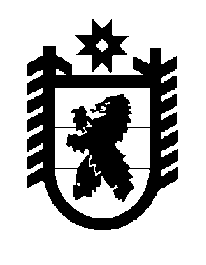 Российская ФедерацияРеспублика КарелияКемский   район    Администрация Кривопорожского  сельского поселенияПОСТАНОВЛЕНИЕ04 февраля  2015 года                                                                                     № 13                 О внесении изменений в постановление  администрации Кривопорожского сельского поселения № 10 от 23.03.2012 года « Об утверждении административного  регламента по предоставлению муниципальной услуги по подготовке и выдаче  разрешения на производство земляных работ» В целях приведения административного регламента в соответствие с действующим законодательствомАдминистрация Кривопорожского сельского поселения постановляет:Внести в постановление администрации Кривопорожскогоского  сельского поселения  от 23.03.2012 года № 10 « Об утверждении административного  регламента по предоставлению муниципальной услуги по подготовке и выдаче  разрешения на производство земляных работ» следующие изменения:по всему тексту постановления и административного  регламента, утвержденного указанным постановлением  слова «подготовка и выдача  разрешения на производство земляных работ» заменить словами «выдача ордеров на проведение земляных работ» в соответствующих падежах. Разместить настоящее постановление  на официальном  сайте администрации Кривопорожского сельского поселения. Контроль за выполнением данного Постановления оставляю за собой.Глава Кривопорожского сельского поселения                                           И.В.Дубовик                                                                                                  Приложениек постановлению Администрации Кривопорожского сельского поселенияот 04.02.2015 № 13АДМИНИСТРАТИВНЫЙ РЕГЛАМЕНТАДМИНИСТРАЦИИ КРИВОПОРОЖСКОГО СЕЛЬСКОГО ПОСЕЛЕНИЯ ПО ПРЕДОСТАВЛЕНИЮ МУНИЦИПАЛЬНОЙ УСЛУГИ ПО  ВЫДАЧЕ ОРДЕРОВ НА ПРОИЗВОДСТВО ЗЕМЛЯНЫХ РАБОТI. Общие положения1.1. Административный регламент по предоставлению муниципальной услуги « выдача ордеров на производство земляных работ»Административный регламент по предоставлению муниципальной услуги «выдача ордеров на производство земляных работ» (далее - Административный регламент) определяет сроки и последовательность действий (административные процедуры) при предоставлении муниципальной услуги по выдаче ордеров на производство земляных работ (далее - муниципальная услуга).1.2. Нормативные правовые акты, регулирующие предоставление муниципальной услугиПредоставление муниципальной услуги осуществляется в соответствии с:- Конституцией Российской Федерации, принятой 12 декабря 1993 года (текст Конституции опубликован в «Российской газете» от 25 декабря . № 237);- Федеральным законом от 06.10.2003 № 131-ФЗ «Об общих принципах организации местного самоуправления в Российской Федерации» (текст Федерального закона опубликован в «Российской газете» от 8 октября . № 202, в «Парламентской газете» от 8 октября . № 186, в Собрании законодательства Российской Федерации от 6 октября . № 40 ст. 3822);1.3. Наименование органа, предоставляющего муниципальную услугуМуниципальная услуга предоставляется администрацией Кривопорожского сельского поселения.Информационное обеспечение по предоставлению муниципальной услуги осуществляется непосредственно администрацией  поселения.1.4. Получатели муниципальной услугиПолучателями муниципальной услуги являются физические или юридические лица, решившие провести на территории Кривопорожского сельского поселения земляные работы (далее - заявители).II. Требования к порядку предоставления муниципальной услуги2.1. Порядок информирования заинтересованных лиц о предоставлении муниципальной услугиИнформация, предоставляемая заинтересованным лицам о муниципальной  услуге, является открытой и общедоступной.2.1.1. Описание конечного результата предоставления заявителям муниципальной услугиКонечным результатом предоставления заявителям муниципальной услуги является:- в случае принятия решения о  выдачи ордера на проведение земляных работ на территории муниципального образования – выдача ордера на производство земляных работ;- в случае принятия решения об отказе в выдаче ордера на производство земляных работ, на территории муниципального образования – решение об отказе  на производство земляных работ на территории муниципального образования.2.1.2. Способ получения сведений о местонахождении и графике работы администрации  поселения .Сведения о местонахождении и графике работы администрации Кривопорожского сельского поселения, номера телефонов для справок, адреса электронной почты размещаются в средствах массовой информации (Приложение 1 к Административному регламенту).График работы  администрации Кривопорожского сельского поселения: понедельник - пятница с 9.00 до 17.00 ч., перерыв на обед с 13.00 до 14.00 часов; выходные дни - суббота, воскресенье.Прием заявителей и выдача разрешения на производство земляных работ либо решение об отказе в выдаче ордера на производство земляных работ осуществляется специалистами  администрации Кривопорожского сельского  поселения: понедельник, среда, пятница с 9.00 до 16.00, перерыв на обед с 13.00 до 14.00.2.1.3. Перечень документов, необходимых для получения заявителями муниципальной услуги Для получения ордера на производство земляных работ производитель земляных работ представляет в администрацию Кривопорожского сельского поселения следующие документы и материалы:- заявление на имя Главы Кривопорожского сельского поселения (приложение № 3 к административному регламенту);- схему (ситуационный план), согласованную с: а) владельцами инженерных сооружений и коммуникаций, расположенных в зоне производства земляных работ;б) дорожными службами и подразделениями ГИБДД (в случае закрытия или ограничения движения на период производства работ);в) правообладателями земельных участков, на территории которых будут производиться земляные работы;г) жилищными организациями либо лицами, осуществляющими управление многоквартирными домами (в случае, если производство работ осуществляется на территориях, входящих в состав общего имущества жилых домов, внутридомовых и прилегающих к дому территориях) (приложение № 5 к административному регламенту);- график производства земляных работ с указанием лиц, отвечающих за производство работ, указанием сроков и объемов восстановления благоустройства;- схему ограждения и освещения (при необходимости);-схема организаций движения транспорта и пешеходов (в случае закрытия или ограничения движения). - письмо, гарантирующее устранение дефектов, произошедших в течение 2 лет по вине производителя работ в результате несоблюдения правил производства работ или применения материалов, не соответствующих строительным нормам и техническим условиям. (Приложение № 4 к административному регламенту)В зависимости от видов заявленных работ дополнительно предоставляются:-копия разрешения на строительство (по объектам нового строительства и реконструкции);-съемка места производства работ с привязкой к местности и нанесением существующих инженерных сетей и коммуникаций в масштабе 1:500 с согласованиями от эксплуатирующих организаций и служб;- копия распорядительных документов на снос здания и сооружений, справки от эксплуатирующих организаций об отключении инженерных коммуникаций и справки от балансодержателя об отселении жителей и выводе организаций (в случае производства работ по сносу зданий и сооружений);2.1.4. Информирование заинтересованных лиц о предоставлении муниципальной услугиДля получения информации о процедуре предоставления муниципальной услуги (далее - информация о процедуре) заинтересованные лица вправе обращаться:- в устной форме лично или по телефону к специалисту  администрации Кривопорожского сельского поселения (далее - специалист отдела);- в письменном виде почтой в адрес Главы Кривопорожского сельского  поселения;Основными требованиями к информированию заинтересованных лиц являются:- достоверность и полнота информирования о процедуре;- четкость в изложении информации о процедуре;- удобство и доступность получения информации о процедуре;- оперативность предоставления информации о процедуре.Форма информирования может быть устной или письменной в зависимости от формы обращения заинтересованных лиц или их представителей.2.1.5. Публичное устное информированиеПубличное устное информирование осуществляется с привлечением средств массовой информации (далее - СМИ).2.1.6. Публичное письменное информированиеПубличное письменное информирование осуществляется путем публикации информационных материалов в СМИ, использования информационных стендов.Информационные стенды оборудуются в доступном для получения информации помещении администрации Кривопорожского сельского поселения. На информационных стендах администрации Кривопорожского сельского поселения  содержится следующая обязательная информация:- полное наименование администрации поселения;- контактные телефоны, график работы, фамилии, имена, отчества и должности специалистов, осуществляющих прием и консультирование заинтересованных лиц;- процедуры предоставления муниципальной услуги в текстовом виде и в виде блок-схем (Приложение 2 к административному регламенту);- перечень документов, представляемых заинтересованными лицами для получения муниципальной услуги;- образец Заявления;- перечень наиболее часто задаваемых вопросов и ответы на них при получении муниципальной услуги;- извлечения из законодательных и иных нормативных правовых актов, регулирующих деятельность по предоставлению муниципальной услуги;- перечень оснований для отказа в предоставлении муниципальной услуги.Тексты информационных материалов печатаются удобным для чтения шрифтом, без исправлений, наиболее важные места выделяются полужирным начертанием либо подчеркиваются.2.1.7. Обязанности должностных лиц при ответе на телефонные звонки, устные и письменные обращения граждан или организацийПри информировании о порядке предоставления муниципальной услуги по телефону специалист администрации поселения, сняв трубку, должен назвать  должность, фамилию, имя и отчество.Во время разговора специалист  должен произносить слова четко. Если на момент поступления звонка от заинтересованных лиц специалист  проводит личный прием граждан, специалист  может предложить заинтересованному лицу обратиться по телефону позже либо, в случае срочности получения информации, предупредить заинтересованное лицо о возможности прерывания разговора по телефону для личного приема граждан. В конце информирования специалист администрации, осуществляющий прием и консультирование, должен кратко подвести итог разговора и перечислить действия, которые необходимо предпринять (кто именно, когда и что должен сделать). Разговор не должен продолжаться более 15 минут.Специалист  не вправе осуществлять информирование заинтересованных лиц, выходящее за рамки информирования, влияющее прямо или косвенно на результат предоставления муниципальной услуги.Индивидуальное устное информирование осуществляется специалистом администрации  при обращении заинтересованных лиц за информацией лично или по телефону в зависимости об формы обращения заявителя (лично или по телефону).Специалист администрации, осуществляющий устное информирование, должен принять все необходимые меры для дачи полного ответа на поставленные вопросы, в случае необходимости с привлечением компетентных специалистов. Время ожидания заинтересованных лиц при индивидуальном устном информировании не может превышать 15 минут. Индивидуальное устное информирование специалист отдела осуществляет не более 15 минут.В случае если для подготовки ответа требуется продолжительное время, специалист администрации, осуществляющий индивидуальное устное информирование, может предложить заинтересованному лицу обратиться за необходимой информацией в письменном виде, либо согласовать другое время для устного информирования.При устном обращении заинтересованных лиц лично специалист, осуществляющий прием и информирование, дает ответ самостоятельно. Если специалист администрации не может в данный момент ответить на вопрос самостоятельно, то он может предложить обратиться с вопросом в письменной форме, либо согласовать другое время для получения консультации.Специалист отдела, осуществляющий прием и консультирование (по телефону или лично) должен корректно и внимательно относиться к заинтересованным лицам, не унижая их чести и достоинства. Консультирование должно проводиться без больших пауз, лишних слов и эмоций.Индивидуальное письменное информирование при обращении заинтересованных лиц в администрацию  поселения осуществляется путем почтовых отправлений, либо предоставляется лично в администрацию поселения.Глава  Кривопорожского сельского поселения  обращение заинтересованных лиц  рассматривает  лично, либо передает обращение специалисту  администрации для подготовки ответа.Ответ на вопрос предоставляется в простой, четкой и понятной форме, с указанием фамилии и номера телефона непосредственного исполнителя. Ответ направляется в письменном виде или по электронной почте (в зависимости от способа доставки ответа, указанного в письменном обращении, или способа обращения заявителей) в течение 10 рабочих дней, с даты представления документов заявителями.2.2. Перечень оснований для отказа в предоставлении муниципальной услугиОснованиями для отказа в предоставлении муниципальной услуги являются:- отсутствие документов, перечисленных в подпункте 2.1.3 настоящего Административного регламента.2.3. Требования к оборудованию помещений для оказания муниципальной услугиПрием заявителей для оказания муниципальной услуги осуществляется согласно графику приема граждан Администрации Кривопорожского сельского  поселения, указанных в подпункте 2.1.2 настоящего Административного регламента.Помещение для оказания муниципальной услуги должно быть оснащено стульями, столами, компьютером с возможностью печати и выхода в Интернет.Для ожидания приема заявителям отводится специальное место, оборудованное стульями, столами (стойками) для возможности оформления документов.2.4. Условия и сроки предоставления муниципальной услугиСпециалист администрации поселения  принимает от заявителей документы для получения муниципальной услуги в соответствии с подпунктом 2.1.3 настоящего Административного регламента.Время ожидания заявителей при подаче/получении документов для получения муниципальной услуги не должно превышать 15 минут.Продолжительность приема заявителей у специалиста  при подаче/получении документов для получения муниципальной услуги не должна превышать 15 минут.Выдача ордера разрешения на производство земляных работ должна быть осуществлена в течение 3-х рабочих дней со дня подачи полного пакета документов заявителями согласно подпункту 2.1.3 настоящего Административного регламента. В течение двух рабочих дней с момента поступления заявления на производство земляных работ перед началом производства земляных работ отдел муниципального хозяйства администрации  поселения организует составление акта по форме согласно приложению № 6 к административному регламенту.2.5. Другие положения, характеризующие требования к предоставлению муниципальной услугиПредоставление муниципальной услуги  является бесплатной муниципальной услугой.III. Административные процедуры3.1. Описание последовательности действий при предоставлении муниципальной услугиОписание последовательности прохождения процедуры предоставления муниципальной услуги представлено в блок-схеме (Приложение 2 к Административному регламенту).3.1.1. Первичный прием документов от заявителейСпециалист администрации Кривопорожского сельского поселения производит прием Заявления с приложением документов лично от заявителей, предусмотренных подпунктом 2.1.3 настоящего Административного регламента, либо от имени заявителей документы могут быть представлены уполномоченным лицом при наличии надлежаще оформленных документов (надлежащее оформление документов – наличие доверенность на представление интересов заявителя, оформленной в соответствии с требованиями действующего законодательства).Заявитель либо уполномоченное лицо заявителя, при представлении документов, предъявляет документ, удостоверяющий личность (паспорт).Специалист  проверяет срок действия документа, удостоверяющего личность, наличие в нем записи об органе, выдавшем документ, даты выдачи, подписи и фамилии должностного лица, оттиска печати, а также соответствие данных документа, удостоверяющего личность, данным, указанным в документах, предусмотренных подпунктом 2.1.3 настоящего Административного регламента.В ходе приема документов от заявителей специалист  осуществляет проверку представленных документов:- на наличие необходимых документов согласно перечню, указанному в п. 2.1.3 настоящего Административного регламента;- на правильность заполнения бланка Заявления;- на наличие в Заявлении и прилагаемых к нему документов, не оговоренных исправлений.При подготовке Заявления и документов, предоставляемых в администрацию Кривопорожского сельского поселения, не допускается применение факсимильных подписей.При установлении фактов отсутствия необходимых документов, несоответствия представленных документов требованиям, специалист  уведомляет заявителя о наличии препятствий для дальнейшего приема, объясняет заявителю содержание выявленных недостатков в представленных документах и предлагает принять меры по их устранению.После рассмотрения представленных заявителем документов специалистом  документы регистрируются в администрации Кривопорожского сельского поселения.Специалист  в течение дня после представления документов заявителем фиксирует получение документов от заявителей путем выполнения регистрационной записи  входящей корреспонденции. Если имеются основания для отказа в приеме документов, но заявитель настаивает на их представлении, Заявление с приложением документов также регистрируются.Заявитель может направить Заявление и документы согласно перечню по почте. Специалист  администрации  Кривопорожского сельского  поселения при получении отправления осуществляет проверку документов: наличие необходимых документов и копий, надлежащее их оформление и заверение (под надлежащим оформлением понимается наличие доверенности на представление интересов заявителя, оформленной в соответствии с действующим законодательством (в случае, если интересы заявителя представляет уполномоченное лицо), отсутствие неоговоренных исправлений)Если имеются основания для отказа в приеме Заявления, специалист  администрации  поселения в течение 3 рабочих дней со дня представления документов от заявителей направляет письменное уведомление об отказе в рассмотрении Заявления с указанием оснований для отказа и возможностей их устранения, которое подписывается Главой Кривопорожского сельского поселения. Заявление с приложениями документов регистрируется как входящая корреспонденция в администрации поселения. В случае отсутствия в Заявлении записи адреса для доставки почтой письменное уведомление об отказе в приеме Заявления и документов направляется по адресу, указанному в документах. 3.1.2. Рассмотрение представленных документовВ ходе рассмотрения документов от заявителей специалист  осуществляет проверку представленных документов:а) на наличие необходимых документов согласно перечню, указанному в п. 2.1.3 настоящего Административного регламента;б) на правильность заполнения бланка Заявления;в) на наличие в Заявлении и прилагаемых к нему документов, не оговоренных исправлений;        г) на соответствие нормативно-правовым актам Российской Федерации и  Республики Карелия (срок действия; наличие записи об органе, выдавшем документ, даты выдачи, подписи и фамилии должностного лица, оттиски печати).Специалист  производит проверку сведений, содержащихся в документах (согласно пункту 2.1.3 настоящего Административного регламента) в течение 2-х рабочих дней со дня получения пакета документов.В случае выявления противоречий, неточностей в представленных на рассмотрение документах, либо непредставления полного комплекта документов, специалист  должен связаться с заявителем по телефону, ясно изложить противоречия, неточности в представленных документах, назвать недостающие документы и указать на необходимость устранения данных недостатков в срок, не более 3 рабочих дней со дня уведомления. В случае если в течение 3 рабочих дней указанные замечания не устранены, специалист  готовит и направляет заявителю письменное уведомление администрации Кривопорожского сельского поселения о необходимости устранения указанных замечаний в течение 2 рабочих дней со дня уведомления. При этом срок рассмотрения поступившего Заявления устанавливается заново с момента устранения замечаний. В случае если замечания не устранены в указанный срок, специалист  в течение 2 рабочих дней направляет заявителю решение Главы  Кривопорожского сельского поселения об отказе в выдаче ордера на производство земляных работ на территории муниципального образования (Приложение № 7 к административному регламенту).3.1.3. Выдача ордера на производство земляных работВ случае соответствия представленных заявителем документов пунктам а - г подпункта 3.1.2 настоящего Административного регламента, специалист  в течение двух рабочих дней с момента поступления заявления на производства земляных работ перед началом производства земляных работ организует составление акта осмотра объекта по форме согласно приложению № 6 к административному регламенту.В течение одного рабочего дня с момента составления акта осмотра объекта специалист оформляет в двух экземплярах  ордер на производство земельных работ на территории муниципального образования (Приложение № 8 к административному регламенту).Глава Кривопорожского сельского поселения в течение рабочего дня, со дня представления специалистом  оформленного ордера на производство земляных работ, на территории муниципального образования, в двух экземплярах с приложением документов рассматривает представленные документы и принимает решение о выдаче ордера на производство земляных работ либо об отказе в  выдаче ордера на производство земляных работ на территории муниципального образования.После подписания двух экземпляров ордера (разрешения) на производство земляных работ специалист отдела в течение рабочего дня регистрирует его в Журнале регистрации ордеров (разрешений) на производство земляных работ и проставляет номер и дату регистрации на всех экземплярах  разрешения на производство земляных работ.Один экземпляр  ордера на производство земляных работ выдается заявителю, второй с приложением копий документов заявителя остается в  администрации Кривопорожского сельского поселения.Ордер на производство земляных работ выдается заявителю либо уполномоченному лицу заявителя  лично при предъявлении документа, удостоверяющего личность (паспорт).Ордер на производство земляных работ является основанием проведения земляных работ на территории муниципального образования.3.1.4. Основания для отказа в выдаче ордера на производство земляных работ на территории муниципального образованияОснованиями для отказа в выдаче ордера (разрешения) на производство земляных работ  являются:- отсутствие документов, перечисленных в п. 2.1.3 настоящего Административного регламента.В случае принятия решения об отказе в выдаче ордера на производство земляных работ специалист отдела в течение двух рабочих дней со дня принятия такого решения подготавливает решение об отказе в  выдаче ордера на производство земляных работ на территории муниципального образования  (Приложение № 7  к административному регламенту).Решение об отказе в выдаче ордера на производство земляных работ на территории муниципального образования должно содержать основания отказа с указанием возможностей их устранения и может быть обжаловано заявителем в судебном порядке.3.1.5. Исправление технических ошибок в ордере (разрешении) на производство земляных работВ случае обнаружения технической ошибки в ордере заявитель письменно обращается в  администрацию поселения с просьбой об устранении технических ошибок.Специалист  в течение трех рабочих дней со дня обращения заявителя рассматривает обращение, составляет письмо о возможности или невозможности устранении технической ошибки, подписывает Главой Кривопорожского сельского поселения и  выдает заявителю.3.1.6 Получение дубликата ордера. При утрате или  при приведении его в негодность производитель работ обращается в администрацию городского поселения с заявлением о выдаче дубликата разрешения. Специалист администрации  поселения готовит дубликат разрешения. Срок выдачи дубликата не может превышать 5 дней.После завершения земельных работ заявитель:а) составляет по установленной форме:- акт приемки земляных работ (Приложение 9 к Административному регламенту) в двух экземплярах; - акт приемки благоустройства после производства земляных работ (Приложение 9.1 к Административному регламенту) в двух экземплярах.б) обращается к специалисту  администрации  поселения для подписания актов.Один экземпляр актов остается в  администрации  поселения, один у заявителя. Подписания актов является основание для закрытия разрешения на выполнение земельных работ на территории  поселения. Специалист о администрации  поселения отказывает в подписании актов в случае:- если выполненные работы по производству земляных работ не соответствуют  технологии производства работ и примененные материалы по восстановлению благоустройства не соответствуют  тому объему, которое было заявлено в заявлении и акте предварительного осмотра;Отказ в подписании актов оформляется в письменной форме с обоснованием причин отказа и может быть обжалован заявителем в установленном законом порядке.3.2. Порядок и формы контроля за предоставлением муниципальной услуги3.2.1. Порядок и формы контроля над предоставлением муниципальной услугиТекущий контроль над соблюдением последовательности действий, определенных административными процедурами, и принятием решений специалистами  осуществляется Главой Кривопорожского сельского поселения.Специалисты  несут ответственность за полноту, грамотность и доступность проведенного консультирования, полноту собранных документов, правильность их оформления, соблюдение требований к документам, за правильность выполнения процедур по приему, контроль соблюдения требований к составу документов.Ответственность специалиста закрепляется его должностной инструкцией в соответствии с требованиями законодательства.Текущий контроль осуществляется путем проведения  Главой Кривопорожского сельского поселения  проверок соблюдения и исполнения специалистами отдела положений административного регламента, иных нормативных правовых актов Российской Федерации и  Республики Карелия.Периодичность осуществления текущего контроля составляет один раз в год.По результатам проведенных проверок, оформленных документально в установленном порядке, главой  поселения осуществляется привлечение виновных лиц к ответственности в соответствии с законодательством Российской Федерации.3.2.2. Порядок обжалования действия (бездействия) и решений, осуществляемых (принятых) в ходе исполнения муниципальной услугиЗаявитель может обратиться с жалобой на решение или действие (бездействие), осуществляемое (принятое) на основании настоящего Административного регламента (далее - обращение), устно или  письменно на имя главы  поселения При обращении заявителя устно  ответ на обращение с согласия заявителя может быть дан устно в ходе личного приема. В остальных случаях дается письменный ответ по существу поставленных в обращении вопросов.В письменном обращении (Приложение 10 к Административному регламенту) указываются:фамилия, имя, отчество заявителя (либо фамилия, имя, отчество уполномоченного представителя в случае обращения с жалобой представителя);полное наименование юридического лица (в случае обращения организации);контактный телефон, почтовый адрес;предмет обращения;личная подпись заявителя (его уполномоченного представителя) и дата.Письменное обращение должно быть написано разборчивым почерком, не содержать нецензурных выражений.Обращения заявителей, содержащие обжалование решений, действий (бездействия) конкретных должностных лиц, не могут направляться этим должностным лицам для рассмотрения и (или) ответа.В случае если в письменном обращении заявителя содержится вопрос, на который ему многократно давались письменные ответы по существу в связи с ранее направляемыми обращениями, и при этом в обращении не приводятся новые доводы или обстоятельства, глава  поселения вправе принять решение о безосновательности очередного обращения и прекращении переписки по данному вопросу. О данном решении в адрес заявителя, направившего обращение, направляется сообщение.Письменное обращение должно быть рассмотрено в течение 10 рабочих дней с даты регистрации обращения заявителя.Если в результате рассмотрения обращение признано обоснованным, то принимается решение о применении меры административной ответственности к специалисту, допустившему нарушения в ходе оформления документов, требований законодательства Российской Федерации и законодательства Республики Карелия, настоящего Административного регламента и повлекшие за собой обращение.Если в ходе рассмотрения обращение признано необоснованным, заявителю направляется сообщение о результате рассмотрения обращения с указанием причин, почему оно признано необоснованным.Отказ в выдаче ордера на производство земляных работ может быть обжалован в судебном порядке путем подачи заявления об оспаривании решения органа местного самоуправления в течение трех месяцев со дня, когда заявителю стало известно о нарушении его прав и свобод в  районный суд или Арбитражный суд  в случае, когда заявителем является юридическое лицо.Приложение 1к Административному регламентуСведенияо местонахождении и графике работы администрацииКривопорожского сельского поселенияАдрес: 186622 Республика Карелия Кемский район поселок Кривой Порог ул. Кольцевая дом13Адрес  электронной почты администрации Кривопорожского сельского  поселения kripos@inbox.ruРуководствоГрафик работы администрации  Кривопорожского сельского  поселения: понедельник - пятница с 9.00 до 17.00 ч., перерыв на обед с 13. 00 до 14.00 часов; выходные дни - суббота, воскресенье.Прием заявителей и выдача разрешения  осуществляется специалистами  администрации  поселения: понедельник, среда, пятница с 9.00 до 16.00, перерыв на обед с 13.00 до 14.00.Приложение 2к Административному регламентуБЛОК-СХЕМАПОСЛЕДОВАТЕЛЬНОСТИ ДЕЙСТВИЙ ПО ВЫДАЧЕ ОРДЕРАНА ПРОВЕДЕНИЕ ЗЕМЛЯНЫХ РАБОТ НА ТЕРРИТОРИИ МУНИЦИПАЛЬНОГО ОБРАЗОВАНИЯггггжжПриложение № 3 к Административному РегламентуГлаве Кривопорожского сельского поселения______________________ЗАЯВЛЕНИЕНА ПРОИЗВОДСТВО ЗЕМЛЯНЫХ РАБОТПрошу дать разрешение на производство земляных работ, связанных с выполнением ____________________________________________________________________________________________________________________________(ремонтных, строительных работ, ликвидацией аварийных ситуаций на сетях подземных инженерных коммуникаций)__________________________________________________________________________________________________________________________________________________________________________________________________________________________________________________________________________________________________________________________________________по адресу __________________________________________________________________(район, (квартал), улица, дом)Ответственный за производство работ ____________________________________________________________________________________________________________________________________(наименование организации, должность, Ф.И.О. ответственного лица)Сроки производства работ _________________________________________________________________в том числе по видам работ:разломка дорожной одеждыремонтные работы обратнаязасыпка траншей и котловановвосстановление дорожной одеждывосстановление газоноввывоз строительного мусорасдача объекта__________________   ________________________   ______________________  (Должность)         (Дата, подпись, печать)         (Ф.И.О.)Приложение № 4 к Административному регламентуГАРАНТИЙНОЕ ОБЯЗАТЕЛЬСТВОпо восстановлению нарушенного благоустройства    от «___»____________ 20___г.    Настоящее  обязательство  представляется  в  соответствии  с  Порядком оформления, организации и производства  земляных и дорожных работ на территории Кривопорожского сельского поселения утвержденных постановлением администрации Кривопорожского сельского поселения от 23.03.2012г № 10, в качестве гарантии  восстановления  нарушенного  благоустройства   при   производстве земляных работ по адресу ________________________________________________________________,    1. Организация обязуется:    1.1. В  срок  до  «___»____________ 20__ г.   восстановить   нарушенныеэлементы благоустройства (необходимое подчеркнуть) в объеме (пог. м, кв. м,шт.):    1.1.1. Проезжая  часть  с  типом  покрытия  (проезд  дворовый,   проездвнутриквартальный, дорога) ________________________________________________    1.1.2. Тротуар ________________________________________________________    1.1.3. Бортовой камень ________________________________________________    1.1.4. Отмостка _______________________________________________________    1.1.5. Зеленая зона ___________________________________________________    1.1.6. Деревья, кустарники ____________________________________________    1.1.7. Спортивная, детская площадки ___________________________________    1.1.8. Пустыри ________________________________________________________    1.1.9. Водоотводные канавы, водопропускные трубы ______________________    1.2. Производство  по  восстановлению нарушенного благоустройства послеземляных работ выполнять в соответствии со СНиП 111-10-75.    2. В  случае   неисполнения   настоящего   гарантийного   обязательстваОрганизация  возмещает причиненный ущерб элементам благоустройства сельского поселения в соответствии с действующим гражданским законодательством.    3. Нарушение  правил  производства  земляных   работ  согласно Закону Республики Карелия «Об административных правонарушениях» влечет привлечение к административной ответственности.     4. С ответственностью,  предусмотренной Законом Республики Карелия «Об административных правонарушениях» ОЗНАКОМЛЕН:Подписьруководителя организации ___________________________        (ФИО)                      м.п.Приложение № 5 к Административному регламентуСОГЛАСОВАНИЕПРОИЗВОДСТВА ЗЕМЛЯНЫХ РАБОТ(ОБЯЗАТЕЛЬНОЕ ПРИЛОЖЕНИЕ К РАЗРЕШЕНИЮN ___ ОТ "___" ____________ 20__ Г.)    Работы: _______________________________________________________________                      (указать вид работ и наименование объекта)будут проводиться на земельном участке по адресу: ___________________________________________________________________________ сроком _____ месяца(ев).    Работы будут производиться ___________________________________________.                                       (наименование организации)    Производителем работ назначен ________________________________________.                                    (должность, фамилия, имя, отчество)    1. Согласовано с ________________________________________________________________________________________________________ "___" ____________ 20__.        (подпись, фамилия, имя, отчество)    М.П. 2. Согласовано  с________________________________________________________________________________________________________ "___" ____________ 20__.        (подпись, фамилия, имя, отчество)    М.П.3. Согласовано с________________________________________________________________________________________________________ "___" ____________ 20__.        (подпись, фамилия, имя, отчество)    М.П.4. Согласовано с ________________ _______________________________________________________________________________________ "___" ____________ 20__.        (подпись, фамилия, имя, отчество)    М.П.5. Согласовано с ____________________ ____________________________________________________________________________________ "___" ____________ 20__.        (подпись, фамилия, имя, отчество)    М.П.Приложение № 6 к Административному регламентуАКТО НАЛИЧИИ, ОБЪЕМАХ И ТЕХНИЧЕСКОМ СОСТОЯНИИ ЭЛЕМЕНТОВБЛАГОУСТРОЙСТВА, ИМЕЮЩИХСЯ НА УЧАСТКЕ ПРОИЗВОДСТВАЗЕМЛЯНЫХ РАБОТ И ПРИЛЕГАЮЩЕЙ ТЕРРИТОРИИ И ПОДЛЕЖАЩИХВОССТАНОВЛЕНИЮ ПОСЛЕ ОКОНЧАНИЯ ПРОИЗВОДСТВА РАБОТ"____"_______________20___г.                                                               п. Кривой ПорогПредставители:__________________________________________________________________________(уполномоченный орган, лицо, ответственное за производство работ)произвели осмотр элементов благоустройства, попадающих в зону производстваземляных работ, выполняемых по разрешению № ___ от «__»___20__г. по адресу_________________________________________________________________________,(район (квартал), улица, дом)выданному _______________________________________________________________.(название организации, получившей разрешение)При этом установлено:__________________________________________________________________________(подробное описание всех элементов благоустройства с указанием ихтехнического состояния, объемов, материалов, включая дорожные покрытия,газоны, зеленые насаждения, и др.)________________________________________________________________________________________________________________________________________________________________________________________________________________________________________________________________________________________________________Элементы  благоустройства,  попадающие  в  зону   ремонта   и   подлежащиевосстановлению, с указанием объемов восстановительных работ и материалов:дорожная одежда проезжей части ___________________________________________дорожная одежда тротуаров ________________________________________________бортовые камни ___________________________________________________________зеленые насаждения _______________________________________________________газоны ___________________________________________________________________другое ___________________________________________________________________Представитель уполномоченного органа                                          _______________________Лицо, ответственное за производствоРабот                                                                           ________________________Приложение № 7 к Административному регламентуОтказ в выдаче ордера на производстве земляных работ От «_______»_______ 20___ г. №_____                                                   В связи с обращеним______________________________________________________________________________Ф.И.О. физического лица, наименование юридического лица – заявителя) о намерении провести земляные работы по адресу:_________________________________По результатам рассмотрения представленных документовПРИНЯТО РЕШЕНИЕ:Отказать в выдаче ордера на производство земляные работ в связи с:  _________________________________________________________________________________(указывается основание отказа)_________________________________________________________________ (Ф.И.О.)                                              (подпись)На обратной стороне последнего листа:Получил «_______»_________2000_____г______________________________________________________________  (подпись заявителя или уполномоченного лица заявителя, заполняется в случае получения копии решения лично)Решение направлено в адрес заявителя (ей) «________»_____________________________________________________ 2000____ г.( подпись должностного лица, направившего решение в адрес заявителя (ей)) заполняется в случае направления копии решения по почте).Приложение № 8к административному регламентуАдминистрация Кривопорожского сельского поселенияОРДЕР N ____________"________"__________________20____г.__________________________________________________________________________      (должность, Ф.И.О. ответственного лица за производство работ)___________________________Уполномоченный орган разрешает производствоземляных (дорожных работ) ________________________________________________                            (наименование производимых работ и адрес)__________________________________________________________________________Сроки проведения земляных работ__________________________________________________________________________Сроки восстановления благоустройства _____________________________________Продлено _________________________________________________________________При этом Вам необходимо выполнить следующие условия:Выставить  ограждения,  выполнить  обратную засыпку траншей (котлованов) суплотнением,   в   полном   объеме    восстановить   нарушенные   элементыблагоустройства ___________________________________________________________________________________________________________________________________________________________________         _________________________________________________________________         __________________________________(Ф.И.О., занимаемая должность           Ф.И.О., занимаемая должность лица,лица, выдавшего разрешение,             получившего разрешение, подпись,подпись, дата, печать)                  дата)__________________________________________________________________________                               Линия отрезаК Разрешению №__ от «___»_______                               ОБЯЗАТЕЛЬСТВА__________________________________________________________________________                        (наименование организации)__________________________________________________________________________      (должность, Ф.И.О. ответственного лица за производство работ)____________________________________________________________________________________________________________________________________________________                (наименование производимых работ и адрес)    Я,_________________________________________________________, обязуюсьвыполнять  работы  в  соответствии  с  требованиями  "Порядка оформления,организации и производства земляных и дорожных  работ в Кривопорожском сельском поселении","Разрешения", согласований, действующих нормативных  документов в области организации и производства земельных и дорожных работ.                                              ____________________________                                                          (Число, подпись)Приложение № 9 к административному            регламентуАКТПРИЕМКИ ЗЕМЛЯНЫХ РАБОТ"____"_______________200___г                                                                   п. Кривой ПорогПредставители:__________________________________________________________________________    (уполномоченный орган, лицо ответственное за производство работ)__________________________________________________________________________произвели  осмотр  работ  по  обратной   засыпке   траншей   (котлованов),выполняемых по ордеру N _______ от "______"_________200___г. по адресу__________________________________________________________________________                      (район (квартал), улица, дом)выданному ________________________________________________________________                      (название организации, получившей разрешение)При этом установлено:______________________________________________________________________________________________________________________________________________________________________________________________________________________________Обратная засыпка производится с использованием следующих материалов:__________________________________________________________________________                (наименование материалов, характеристика)Уплотнение производится следующими механизмами: ____________________________________________________________________________________________________                (наименование механизмов, характеристика)Оценка качества работ ____________________________________________________Соответствие требованиям  "Порядка  оформления, организации и производстваземляных и дорожных работ" ___________________________________________________________________________________________________________________________________________________________________________________________________Разрешение на последующее производство работ _______________________________________________________________________________________________________Представитель уполномоченнойорганизации                                      _________________________Лицо, ответственное за производство работ       ________________________Приложение № 9.1к административному регламентуАКТПРИЕМКИ БЛАГОУСТРОЙСТВА ПОСЛЕ ПРОИЗВОДСТВА ЗЕМЛЯНЫХ РАБОТ"____"_______________200___г.                                                                                                                 п. Кривой ПорогПредставители:__________________________________________________________________________    (уполномоченный орган, лицо ответственно за производство работ)__________________________________________________________________________произвели   осмотр   элементов   благоустройства,  восстановленных   послепроизводства земляных работ, выполненных по ордеру N__ от "__"__200_г.по адресу ________________________________________________________________                            (район (квартал), улица, дом)выданному ________________________________________________________________                    (название организации, получившей разрешение)При этом установлено:__________________________________________________________________________ (подробное описание выполненных работ с указанием материалов и объемов)____________________________________________________________________________________________________________________________________________________Оценка качества работ ____________________________________________________Соответствие  требованиям  "Порядка оформления, организации и производстваземляных  и  дорожных  работ",   "Разрешения",  согласований,  действующихнормативных документов в области благоустройства ___________________________________________________________________________________________________________________________________________________________________________________________________________________________________________________________________________________________________________________________________________________________________________________________________________Представитель уполномоченногоОргана                                        __________________________Лицо, ответственное за производстворабот                                         __________________________Приложение № 10 к административному регламентуГлаве администрации_______________________________(Ф.И.О.)Заявителя _____________________                                       обращениеЯ, _______________________________________, обратился(-ась) в администрацию Кривопорожского сельского  поселения с заявлением о  выдаче ордера  на производство земляных работ  ____________________________________________________________________         (местонахождение земельного участка)"___" ___________ 20___ года был получен отказ в выдаче ордера (разрешения) на производство земляных работ ________________________________________ в связи с __________________________________________________________________________________________________________________________________________________________________________________________________________________Прошу повторно рассмотреть мое заявление,  представленное "____" _________ 20____года,  и выдать ордер (разрешение) на производство земляных работ на территории муниципального образования_________________________________________________________________._____________________          ___________________________________ (подпись заявителя)            (фамилия, имя, отчество заявителя)"____" ___________ 200___ г.Ф.И.О.ДолжностьN  
каб.Служебный
телефонЭлектронный адресДубовик ИгорьВладимировичГлава Кривопорожского сельского поселения73-551kripos@inbox.ruСухан Светлана ИвановнаСпециалист I кат.73-551kripos@inbox.ru